Sanko Sergey PetrovichExperience:Documents and further information:I have Malta endorsment!
Bahamas seamans record book!Position applied for: Chief EngineerDate of birth: 15.10.1980 (age: 37)Citizenship: UkraineResidence permit in Ukraine: NoCountry of residence: UkraineCity of residence: OdessaPermanent address: Passionarii 11Contact Tel. No: +38 (048) 799-15-52 / +38 (066) 519-14-22E-Mail: moreman_odessa@mail.ruU.S. visa: NoE.U. visa: NoUkrainian biometric international passport: Not specifiedDate available from: 18.01.2016English knowledge: GoodMinimum salary: 8500 $ per monthPositionFrom / ToVessel nameVessel typeDWTMEBHPFlagShipownerCrewingChief Engineer21.04.2013-26.11.2013AnnabellBulk Carrier22402MAN BW6480LiberiaUnited SevenUniteam MarineChief Engineer22.06.2012-17.11.2012United TamboraBulk Carrier22402MAN BW6480MonroviaUnited DevenUniteam Marine2nd Engineer17.11.2011-28.03.2012Emma SophieBulk Carrier22402MAN BW6480United SevenUniteam Marine2nd Engineer09.03.2011-09.09.2011Lara RickmersContainer Ship28148Sulzer11400MonroviaRickmersUniteam Marine2nd Engineer19.05.2010-05.10.2010CCNI ,Vado Ligure,Container Ship28148Sulzer13320Antigua BarbudaRickmersUniteam Marine2nd Engineer23.10.2009-26.02.2010MercuryPassenger Ship52500MAN B&W24000MaltaCelebrity CruisesKaravella2nd Engineer01.02.2009-13.06.2009Silver WhisperPassenger Ship28258Wartsila16000BahamasSilver sea cruisesKaravela26.04.2008-29.09.2008ZenithPassenger Ship47500MAN B&W23700MaltaPullmantur cruisesKaravela2nd Engineer09.01.2008-27.02.2008Saga rubyPassenger Ship24492Sulzer17600UKSaga shipping Co&mdash;3rd Engineer10.05.2007-10.09.2007ZenithPassenger Ship47500MAN B&W23700MaltaPullmantur cruisesKaravela3rd Engineer07.02.2007-03.05.2007ZenithPassenger Ship47500MAN B&W23700BahamasCelebrity cruisesBlack sea3rd Engineer06.03.2006-16.09.2006ZenithPassenger Ship47500MAN B&W23700BahamasCelebrity cruisesBlack sea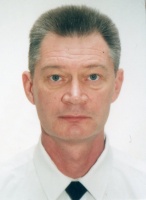 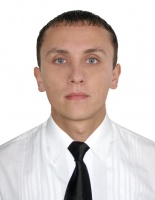 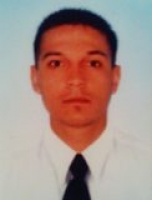 